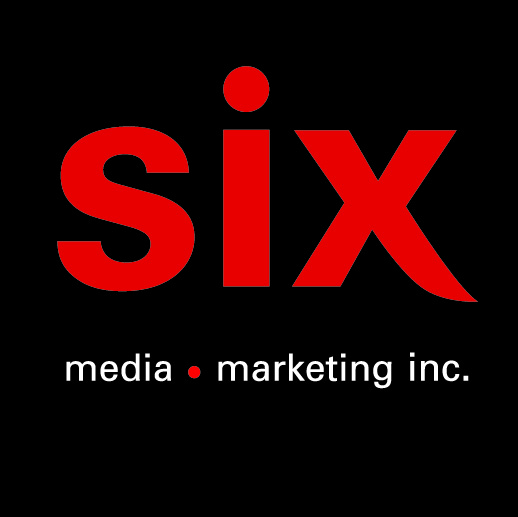 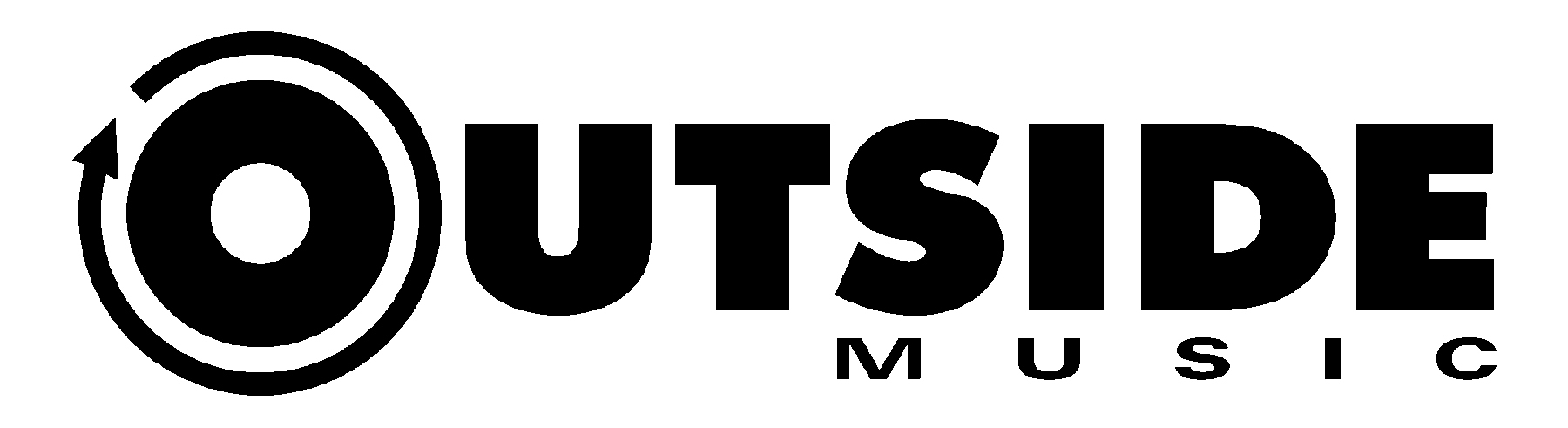 Jill Barber
Entre nous – Remixes – Le EP disponible le 9 avril via Outside MusicMontréal, mars 2021 – Après avoir lancé le fort bien reçu disque en français Entre Nous en 2020, la pétillante francophile Jill Barber fera paraitre le EP Entre nous - Remixes le 9 avril, comprenant des relectures de quatre chansons de l’album par TWIGG, D R M S, DJ UNPIER et MAIA AF. TWIGG est un réalisateur-compositeur torontois qui travaille couramment pour l’étiquette Universal France. Il compte parmi ses crédits Ben L’Oncle Soul, Yuna, Abou Tall, Caracol et Just John. Étienne Dupuis-Cloutier (D R M S) a une feuille de route impressionnante. Réalisateur et compositeur pour plusieurs artistes montréalais comme Eli Rose, Fanny Bloom, Dumas, Laurence Nerbonne, Alex Nevsky, L'Isle et plusieurs autres. Il est aussi membre du duo SOMMM qu'il forme avec Ariane Moffatt.DJ UNPIER projette une énergie débordante sur scène. On l’a vu en spectacle aux côtés de Miro, Jacobus et Radio Radio, LGS, Georgette, etc. Pour ses créations, il met de l’avant des artistes francophones sur des beats actuels. Il fait partie de la nouvelle génération de beatmakers et se situe à la croisée des sonorités EDM et de la pop.La chanteuse-interprète Maïa Davies (MAIA AF) est originaire de Montréal et est basée à Los Angeles. Elle a composé plusieurs chansons à succès pour Serena Ryder et Mother Mother. Outre sa carrière d’interprète, elle réalise des albums d’artistes tels Jill Barber (Outside Music) et Mikhail Laxton (Acronym/Universal).TRACKLISTINGEntre nous (TWIGG remix)Le monde est beau (D R M S remix)Les étés de Montréal (DJ UNPIER remix)Joue avec le feu (MAIA AF)Source: Outside MusicRelations de presse: Simon Fauteux